Waterloo North Hydro Inc.OEB Staff QuestionsEB-2017-0080Waterloo North Hydro Inc.EB-2017-0080Staff Question-1Ref: Cell C63 from Tab 3. Continuity Schedule has been reproduced below.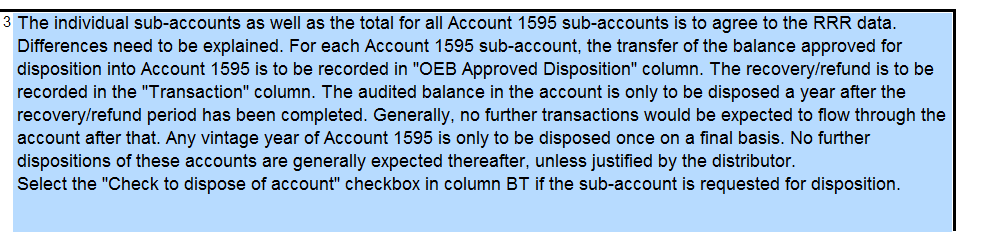 Waterloo North is requesting Disposition of accounts 1595-2014 credit balance $1,485 and 1595-2015 debit balance $128,677. Please confirm whether Waterloo North has requested disposition of these sub-accounts previously. When did the rate rider relating to the 2014 and 2015 IRM OEB decisions cease? What audited financial statements did Waterloo North base these dispositions on previously and what does the credit balance of $1,485 and debit balance of $128,677 pertain to?Staff Question-2Ref: A portion of Tab 3. Continuity Schedule is reproduced below.  Ref: Managers Summary Page 8 “Waterloo North Hydro did not make any adjustments to deferral and variance account balances that were previously approved by the Board on a final basis.”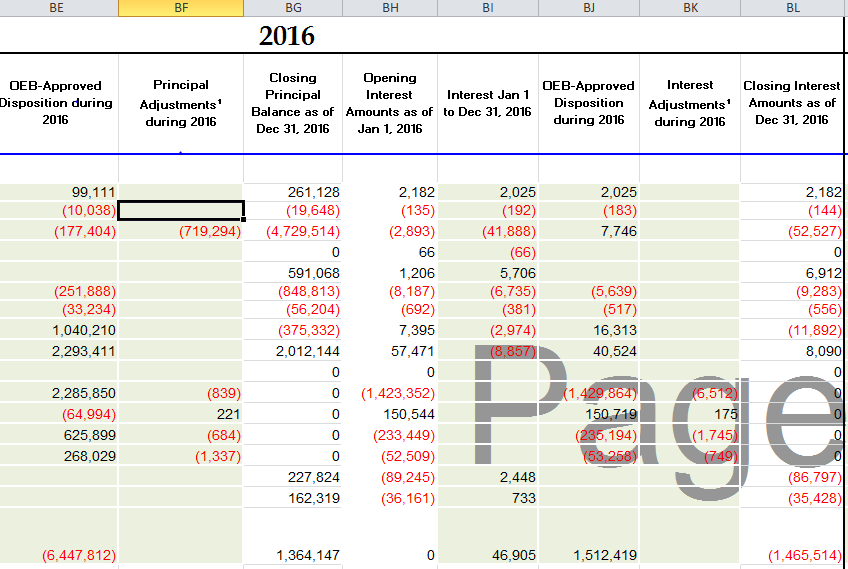 OEB staff notes that the OEB approved amounts for disposition in Waterloo North Hydro’s 2017 (EB-2016-0109) reconcile with the 2015 balances in the continuity schedule. Please explain each of the adjustments in column BF and BK. Please confirm these are not adjustments to previously disposed of balances. Staff Question-3Ref: Managers Summary Page 6 Ref: A portion of Tab 4.Billing Det for Def-Var has been reproduced below. 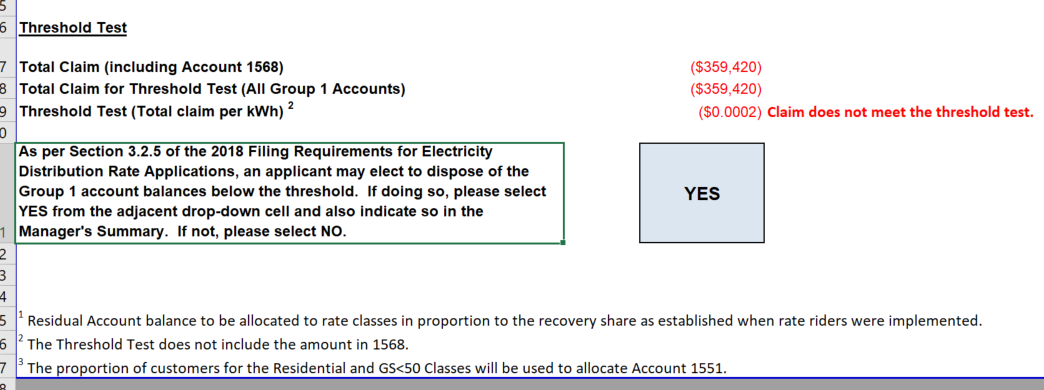 On page 6 Waterloo North Hydro states “Waterloo North Hydro has exceeded the disposition threshold of $.001/kWh of its Group 1 Account Deferral and Variance Account Balances as reflected in Sheet 4 of its 2018 Rate Generator Model.” On Tab 4.Billing Det. For Def-Var of the rate generator model it appears NOT to have exceeded the threshold, see screen shot above.Please confirm Waterloo North Hydro has not exceeded the threshold of $.001/kWh.Please confirm Waterloo North Hydro still intends to request disposition of its Group 1 balances. 